Clase N° 13: noticia-partes.En esta oportunidad profundizaremos sobre la noticia puntualmente. Sus partes y las características de cada una de ellas.Lean varias veces la siguiente noticia.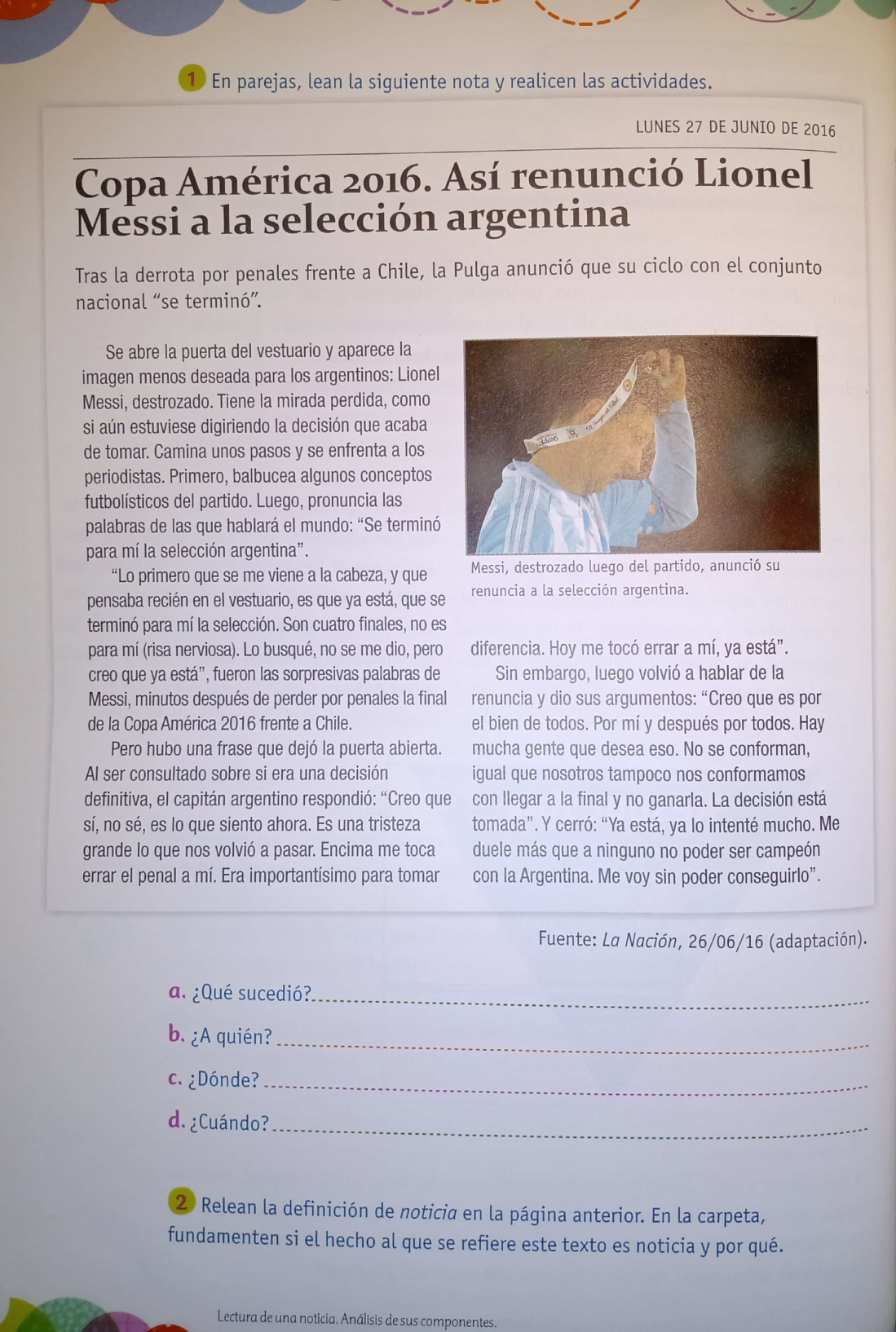 Respondé las siguientes preguntas:¿Qué sucedió?……………………………………………………………………………………¿A quién le sucedió?……………………………………………………………………………………..¿Dónde sucedió?…………………………………………………………………………………….¿Cuándo sucedió?……………………………………………………………………………………. Releé la definición de noticia de la clase anterior, se las adjunto nuevamente.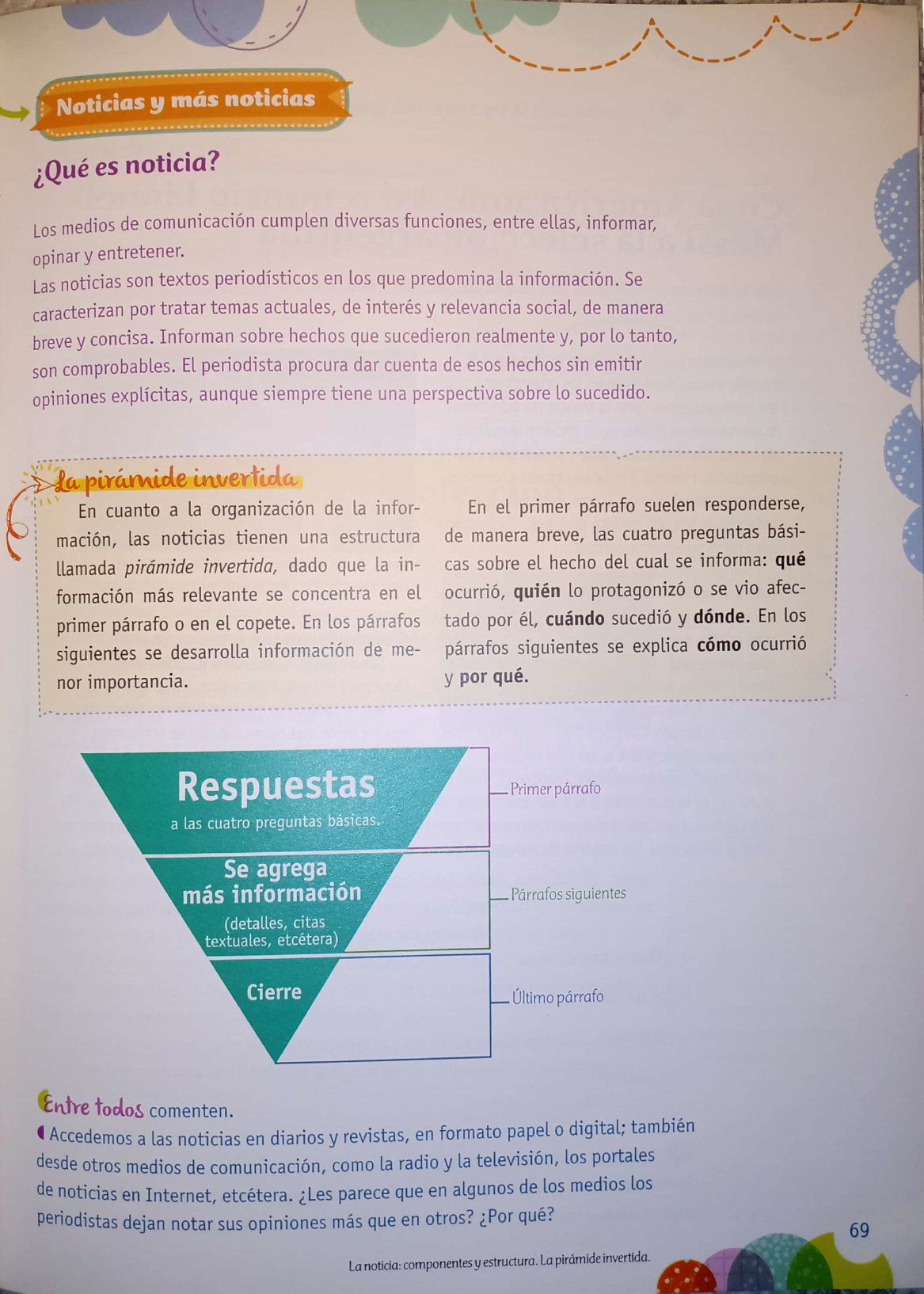 Teniendo en cuenta la definición, explicá si el hecho al que se refiere la noticia del punto 1 es noticia y por qué.Ahora leé y observá con atención la siguiente página.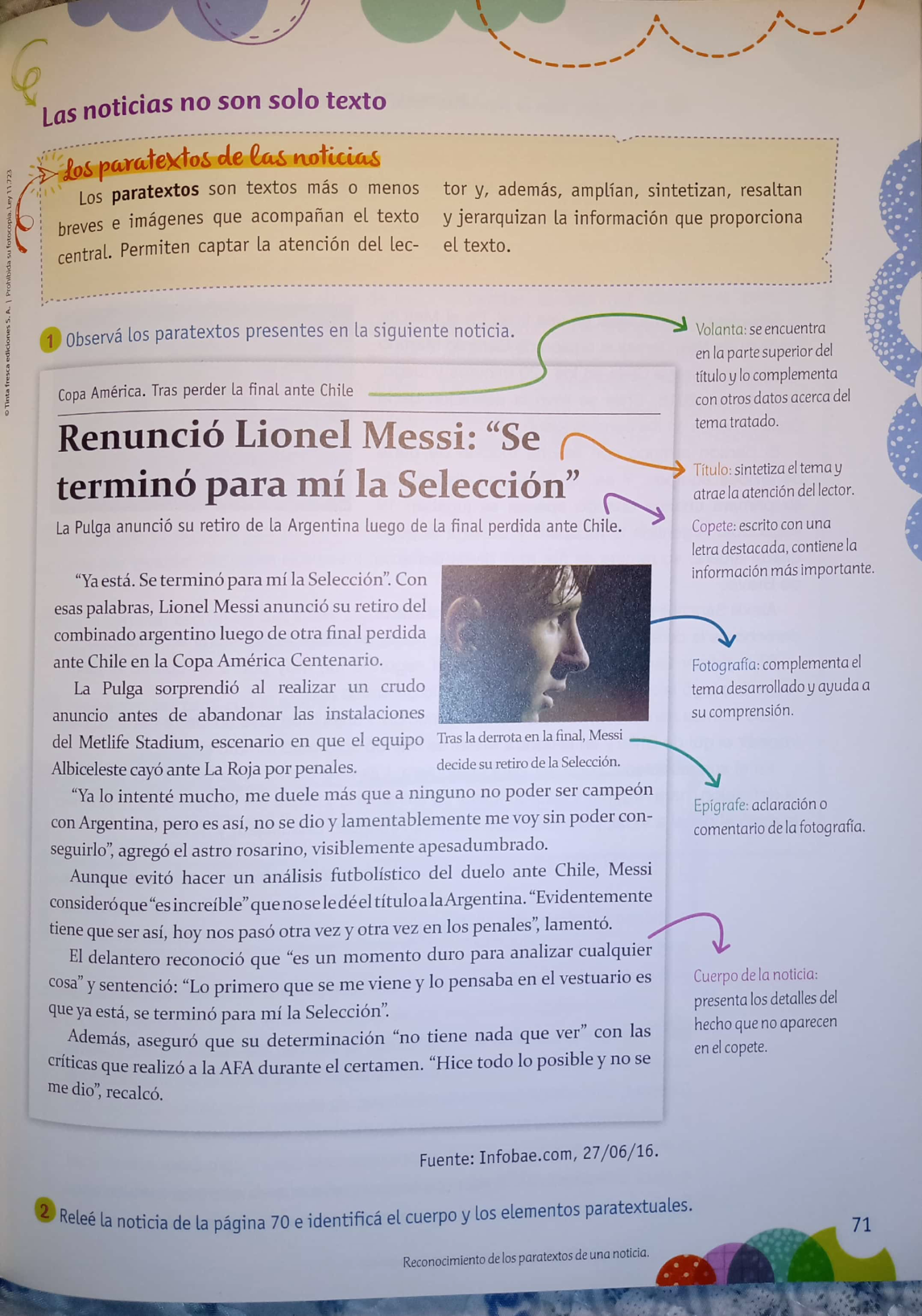 Luego de leer y observar la noticia de la página siguiente, retomá la noticia del punto 1 y marcá en ella los paratextos que puedas identificar.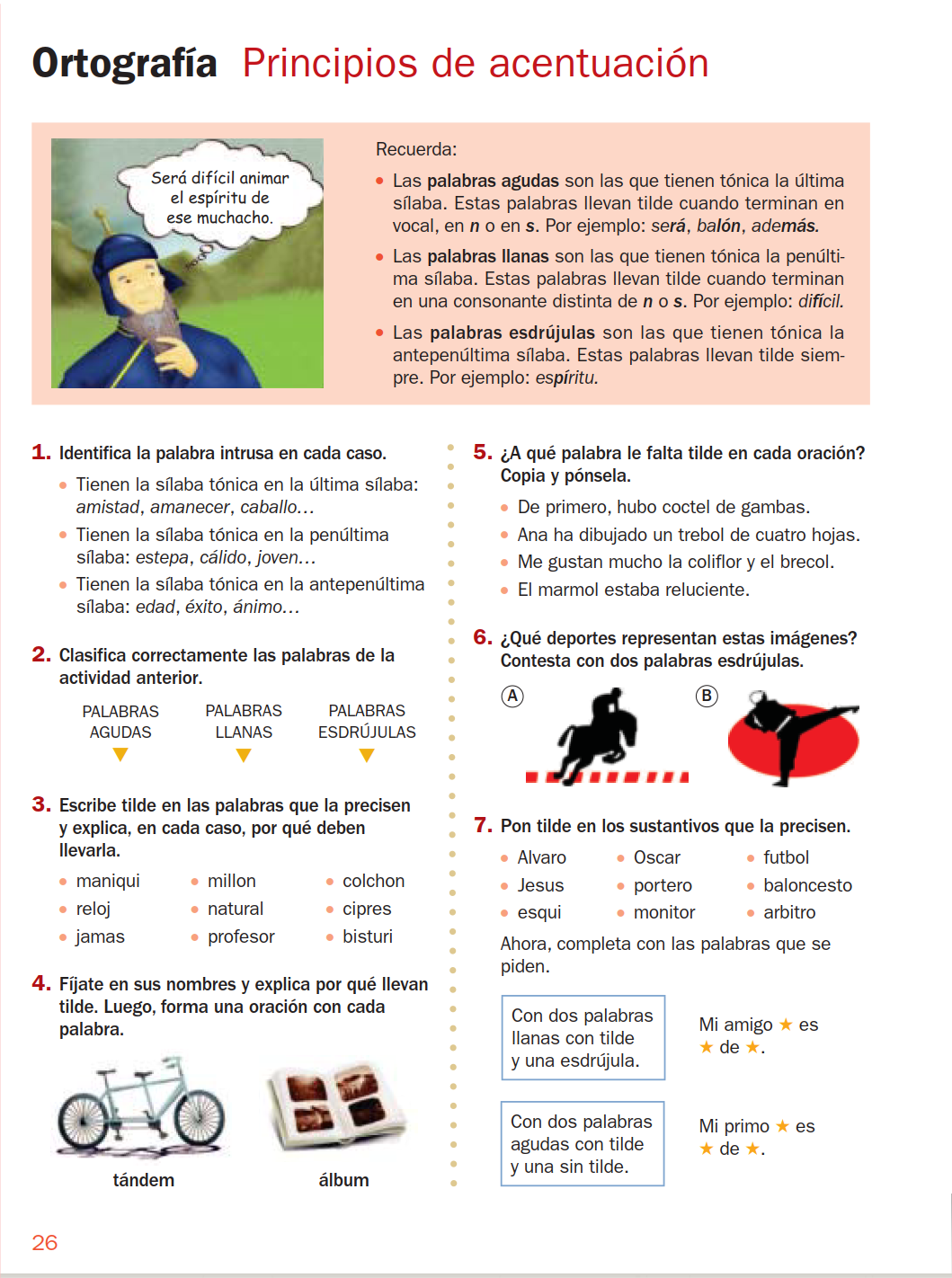 IMPORTANTE: Los grupos que les adjuntamos debajo serán los con los que trabajaremos desde el lunes 8 y hasta que les digamos de un nuevo cambio. Con la seño Mili daremos inicio a un nuevo proyecto, del cual les iremos contando y por eso motivo dentro de los grupos A y B están subdivididos en grupos que van desde el 1 al 8.Grupo AGrupo BGrupo 1Valfredi JuanManuelGrassini SantiagoMagaldi SolDíaz JoaquínGrupo 2Puglisi BenicioFarías LolaSánchez AbrilCanalis TobíasGrupo 3Salvarezza SantinoMoran GiulinaVidal AméliGallego EmiliaGrupo 4Lescano GuadalupeEasdale TomásTorales CamilaMadero MikoGrupo 5Pafumi MicaelaNiveiro CamiloMarticorena AnaHurtado ValentínGrupo 6Vareas TaisPastoriza PedroAbaldo NahiaraLupiañez LunaGrupo 7Abuin ElianBergesio AgustínCuscueta AylínKennedy KirstenGrupo 8Tamburini JazmínTagliani IsabellaZamboni JuanSilvani AugustoLunes 8-6Martes 9-6Miércoles 10-6Jueves 11-6Viernes 12-6Grupo BGrupo AGrupo BGrupo AGrupo BLenguaLenguaSocialesSocialesOrtografíaLas tapas de diarios que faltaron compartir y las actividades de estas páginas.Las tapas de diarios que faltaron compartir y las actividades de estas páginas.Leídos y resueltos los puntos 1 (mapa conceptual) y 2 Formulación de preguntas.Leídos y resueltos los puntos 1 (mapa conceptual) y 2 Formulación de preguntas.Jugaremos en quizizz.com sobre el tema: “Reglas de acentuación” ya trabajado. ¡Repasá!